益阳市第二届职业技能大赛焊接竞赛项目益阳市职业技能竞赛组织委员会2023年08月一、技术描述（一）项目概要焊工是操作焊接和切割设备，进行金属工件的焊接或切割成型的人员。为了达到质量要求，焊工必须能够读懂焊接图纸、焊接标准和标记符号。焊工还应了解材料的特性并掌握所要求的焊接方法。焊工的焊接技能应涵盖多种材料的型材、板、管的各类产品的组对和工程焊接，本次竞赛只涉及低碳钢材料。焊工应掌握焊接作业安全和个人职业健康防护知识，并严格遵守安全和个人健康防护相关规定。（二）基本知识与能力要求参赛选手应掌握焊接相关的理论知识，但本次选拔赛不单独进行理论知识考试，相关的理论知识与要求将通过实际操作比赛来考核。按照世界技能标准规范要求（WSSS），选手应理解掌握下列知识与技能。知识与技能（三）相关文件本技术文件只包含项目技术规则的相关信息。除阅读本文件外，本项目竞赛还需配合下列相关文件一同使用：.竞赛试题图纸.评分标准.ISO5817焊接——钢、镍、钛及其合金的熔化焊焊缝（电子束焊接除外）缺陷质量分级指南.ISO9606焊工资格考试——熔焊第一部分：钢.ISO15608焊接——金属材料分类系统指南.ISO17635焊缝的无损检验——金属材料熔焊的一般规则.ISO630结构钢的热轧产品，通用交货技术条件.ISO2553焊接及相关工艺—图纸上的符号表示—焊接接头.GB/T34560.1结构钢第1部分：热轧产品一般交货技术条件.GB/T700碳素结构钢.GB/T1591低合金高强度结构钢.AWSA2.4焊接、钎焊和无损检测标准符号.AWSA3.0标准焊接术语和定义.ASMEB16.9工厂锻造对焊管件.ASMEB36.10焊接和无缝轧制钢管.GB/T3323.1《焊接无损检测射线检测第1部分：X和伽玛射线的胶片技术》.职业技能大赛及焊接职业健康、安全和环境相关规则、法规和要求.职业技能大赛组委会道德行为规范相关要求二、试题及评判标准（一）试题1.试题结构2.试题具体内容（1）模块A：试件由260mm×100mm×10mm低碳钢板组成：采用碱性焊条电弧焊焊接方法，焊接位置为板对接焊缝的仰位焊;焊后须做两端去除20mm的外观检验和X射线探伤。（2）模块B：试件由Ø114mm×100mm×8.5mm管对接组装焊接,焊接位置为管对接焊缝的垂直固定焊。氩弧焊打底、二氧化碳气体保护焊药芯焊丝进行连弧填充、盖面；打底层、填充层与盖面层须同一方向焊接；焊后须做全焊缝外观检验和X射线探伤。（3）模块C：碳钢板横位焊件试件由260mm×100mm×16mm碳钢板组对，二氧化碳气体保护焊实芯焊丝连弧焊接；打底层与盖面层必须在中心位置30mm处熄弧接头；焊后须做两端去除20mm的外观检验和X射线探伤。（二）命题方式命题方式本赛项属于试题提前公布的项目。试题依照第一届湖南省职业技能大赛的原始试题经适当简化确定，实操比赛试题、评分标准及相关图纸提前公布。（三）试题说明1.一般规定（1）所有试件在焊接过程中禁止使用包括冷却铜板、陶瓷衬垫等强迫焊缝成型的装置或材料进行焊接，禁止使用固体或液体媒介直接接触试件进行强制冷却。（2）试件一经使用，将不予换发。施焊过程中，参赛选手若将试件焊废，可在竞赛时间内自行修复，但不得在焊缝的正、反盖面焊道进行修复补焊。（3）参赛选手应按模块A、模块B、模块C的顺序依次完成三个模块试件焊接，各模块完成焊接时间不做强制规定。（4）所有试件装夹须牢固，正式焊接开始后不得移动，不得旋转。（5）打磨钝边及装配间隙自定。已完成的根部焊道背面和盖面焊道表面须保持焊后原始状态，层间焊道及接头在重新焊接前不允许打磨的试件严禁打磨。“盖面焊道”是指达到焊缝尺寸要求的最后一层。（6）定位焊a.参赛选手可以采用本技术文件所列的任意一种焊接方法和焊接位置进行定位焊；b.板试件定位焊设置在坡口内两端，数量不得超过2个，单个定位焊缝最长15mm；c.管试件定位焊设置在坡口内，数量不得超过3个，单个定位焊缝最长15mm；d.焊接开始后，试件不可被拆分再重新定位焊。只有在根部焊接没开始的情况下，才能重新定位焊。（7）焊接控制点：焊接开始前，试件应固定在赛场提供的定位装置上，并举手示意监考裁判员再次确认定位焊缝长度，确认钢印号位置，并将其作为检查或测试的参考点。（8）清理焊接完成后可使用钢丝刷清理焊缝表面，但不得伤及盖面焊缝和根部焊缝表面。2.模块A板对接仰位焊件（1）钢印号位于起焊端的右侧，并将作为检查或测试的参考点。（2）装夹完成后报告裁判进行检测记录后方可进行正式焊接。（3）层间焊道及接头在重新焊接前允许使用电动工具打磨。3.模块B管对接垂直固定焊件（1）焊缝的起始点位于钢印号的正下方。（2）装夹完成后报告裁判进行检测记录后方可进行正式焊接。（3）氩弧焊打底层焊缝须采用填丝单道焊，单向焊接。（4）二氧化碳气体保护焊药芯焊丝焊接的填充层、盖面层须与氩弧焊打底层焊缝同方向，且连弧焊接。（5）层间焊道及接头在重新焊接前允许使用电动工具打磨。4.模块C碳钢板横位对接件（1）选手在完成组对后须将试板钢印号朝右上方定位于胎具上，报告裁判，待裁判检测记录后方可开始焊接。（2）选手在打底层焊接至中心位置30mm范围内熄弧并报告裁判，待裁判检测记录后方可继续焊接。（3）层间焊道及接头在重新焊接前允许使用电动工具打磨。（4）盖面层必须连弧焊接，最后一条焊道焊至中心位置75mm范围内必须熄弧,重新接头。（四）评判标准1.分数权重2.评判方式本项目评判方式分为测量和评价两类。凡可采用客观数据表述的评判称为测量；凡需要采用主观描述进行的评判称为评价。（1）评价评判评价评判按如下方式打分：3名裁判为一组，各自单独评分，计算出3名裁判的评价分数总和，除以9后再乘以该评价项的满分分值，计算出实际得分。三个裁判相互间分差必须不大于1级，否则需要重新打分直至满足分差要求。评价依据标准如下：（2）测量评判测量评判按如下方式打分：按模块设置若干个评分组，每组由3名及以上裁判构成。每个组所有裁判对所负责的评分内容独立测量，在对该选手在该项中的实际得分达成一致后最终只给出一个分值。（3）成绩并列排序方法选手总成绩相同时，按照以下原则确定排名顺序：1）当有两名及以上选手成绩相同时，射线总成绩高者排名靠前；2）当射线总成绩依然相同时，以操作时间短者排名靠前。（4）评分流程本项目包括结果评分和过程评分，选手必须在规定时间内完成所有竞赛项目，比赛结束时间指令下达后，除受客观因素影响并得到裁判长认可需要补时的选手外，其他选手必须立刻停止焊接。比赛不设时间分。1）射线探伤评分流程①射线探伤委托第三方检测机构完成。第三方检测机构应具备检验检测机构资格和实验室认可，认可能力范围应包含射线探伤项目。进行射线探伤的无损检验人员资格等级评片人员应不低于Ⅱ级，审核人员应为Ⅲ级。第三方检测应纳入裁判工作管理流程。②射线探伤组裁判员与第三方检测机构人员逐一检查、核对试件编号、数量，并对存在违反竞赛规定或不符合无损检测要求的试样进行处理后，由射线探伤组裁判全程监督送检。委托的第三方检测机构应按照GB/T3323.1《焊接无损检测射线检测第1部分：X和伽玛射线的胶片技术》、ISO5817《焊接——钢、镍、钛及其合金的熔化焊焊缝（电子束焊接除外）缺陷质量分级指南》标准的要求对试件进行探伤和评判，并出具检测报告。③第三方检测机构评判完毕后，应将底片和检测报告一并提交射线探伤组，并在射线探伤组裁判员的监督下及时将试件送回指定地点并转交保密组。④射线探伤组应逐张复核评判结果，对核对出现的问题，应由第三方检测机构复评直至达成一致。其中射线底片判为D级或0分的试件，须由裁判长组织外观组组长和射线探伤组组长进行复核。核对无误后，组长应按明码号统计分数及其缺陷类型，并向裁判长提交分数汇总表和射线探伤成绩分析点评报告。2）外观评分流程①外观组组长组织全体外观组裁判员对所有试件进行以下项目检查并予以扣分：a.装配错误；b.不正确焊接方法；c.焊缝未完成；d.焊缝有裂纹。②裁判员采取分组流水评判的方式对每个试件进行评分。具体如下：a.实行评价评分的项目，按照0-3级制进行评价。每个评价评分项目由3名裁判员进行评分，裁判员评分级别差值不得超过1级，否则视为无效。同时有第四名辅助裁判员协助进行评判。b.采用测量评分的项目，由3名裁判员独立进行测量，核对无误后认真填写实测数据，并在该项记录表上准确注明试件的明码号。c.各评分小组在评判过程中对已填写数据进行修改，或属于书写错误进行修改时，应采用划改方式并由同组3名裁判员在修改处签字确认；若本小组评判结束后，组长对评判结果有疑义需重新评判时，对原结果的修改除本小组3名裁判员签字确认外，还需外观组组长签字确认；若外观组评判结束并将评判结果报赛务组后，如确需更改已提交数据，则必须报裁判长，提交书面报告说明理由并由相关人员签字确认，最终由裁判长组织相关人员检查确认是否需要更改。更改的数据需所评分小组全体评分裁判、外观组组长及裁判长签字确认。d.凡在评判中总体判0分的试件，裁判员应说明判0分的原因，并交由裁判长确认。裁判长确认无误后，应将试件单独存放。e.裁判员应先用手摸、目测测量试件焊缝最高点（h）、最低点（d）、最宽处（w）、最窄处（z），用记号笔在焊缝外相应位置做出标记，并分别注上h、d、w、z。f.裁判员应统一使用分辨率0.01mm的数显游标卡尺测量焊缝宽度，卡尺应卡在焊缝表面熔合的边缘，准确读出小数点后面两位数值并记录在试件上，计算差值后获得的宽窄差数据按四舍五入保留小数点后一位小数进行评判。g.裁判员应使用分辨率0.01mm的数显焊缝检测尺测量焊缝高度，检测尺基准面应与试件母材面贴紧，同时应避免飞溅、沙砾、熔渣等影响检测尺的贴合情况。测量焊缝表面最高点，准确读出小数点后面两位小数记录在试件上并进行评判。h.裁判员不得在飞溅点上测高、测宽。i.裁判员应使用记号笔在靠近缺陷的焊缝外标记咬边、气孔、焊缝表面打磨等缺陷。j.裁判员应标记评判完成的试件，并将其有序放置。③在外观评判过程中，组长有权抽查评判完成的试件。当对评判结果有疑义时，组长可要求重新评定。④所有试件评定完成后，裁判员应将各类外观得分较高的试件进行再次确认，以确保评判的准确性。⑤所有试件评判确认无误后，组长应安排不少于3名裁判员负责单项分数累加和复核。⑥组长应按各类试件明码号统计分数及其缺陷类型，并向裁判长提交分数汇总表和外观成绩分析点评报告。（5）违规行为扣分流程①监考组组长应根据监考裁判员记录，对选手未按操作规定进行定位焊检查等技术违规行为进行汇总，经当事监考裁判确认后报裁判长核准。②在试件解密后，裁判长组织各裁判组按照本文件相关条款对违规选手进行扣分。3.焊接质量要求（1）依据标准①缺陷评判水平不得低于ISO9606焊工资格考试——熔焊第一部分：钢②缺陷水平不得低于ISO5817焊接——钢、镍、钛及其合金的熔化焊焊缝（电子束焊接除外）缺陷质量分级指南—质量分级的B级。（2）焊缝质量标准说明		三、竞赛细则（一）裁判员分组及职责裁判组下设4个工作组，各组职责如下：1.监考组按照本技术文件要求负责竞赛现场的检录、监考工作，主要包括：核对选手证件；维护赛场纪律；控制竞赛时间；记录赛场情况，做好监考记录，对未经定位焊确认擅自焊接、未按规定进行停弧再起弧确认等违规操作行为报监考组长和选手签字确认；纠正选手违规行为，并对情节严重者及时向裁判长报告；按程序封闭实际操作试件密码号并向保密组移交；核查实际操作竞赛使用材料、设备；监督焊材烘干、装筒、发放；参与竞赛的抽签工作。2.保密组按照竞赛规则负责竞赛有关程序的保密工作。主要包括：试件明码的编码、保管、移交并参与试件解密工作。3.外观评定组负责竞赛试件的外观质量的评判、成绩复核和汇总工作；试件解密后，在裁判长的组织下，根据本文件相关条款对违规选手的外观检测成绩进行扣分处理；与射线探伤组共同解决试件中外观检查或射线探伤中的疑难问题。4.射线探伤组射线探伤组裁判应持有射线探伤人员Ⅱ级及以上资格证书。负责竞赛试件第三方检测机构射线探伤检测的监督和成绩的审核汇总工作；试件解密后，在裁判长的组织下，根据本文件相关条款对违规选手的射线探伤成绩进行扣分处理；与外观评定组共同解决试件中外观检查或射线探伤中的疑难问题。（二）赛场规则1.参赛选手应在竞赛前30分钟，凭竞赛抽签单和身份证进入赛场。2.参赛选手不得携带除竞赛抽签单、身份证及规定的必备物品以外的任何物品进入赛场。3.进入赛场后，参赛选手应按照抽签单进入指定工位，并检查下列事项：①赛场电气设备等基础设施是否齐全完好；②焊材、气体是否齐全、完好；③试件是否齐全，尺寸是否符合图纸要求。检查无误后，与监考裁判员共同签字确认。4.参赛选手应准时参赛，迟到30分钟以上不得入场进行比赛，按自动弃权处理。5.参赛选手比赛期间可吃饭、休息、饮水、上洗手间，但其耗时一律计入竞赛时间。6.监考裁判员发出开始竞赛的信号后，参赛选手方可进行操作。7.竞赛期间，参赛选手应严格按照劳动保护规定穿戴工作服、手套、工作鞋、护目镜等劳保防护用品，并严格遵守安全操作规程，接受裁判员、现场技术服务人员的监督和警示，确保设备及人身安全。8.参赛选手必须独立完成所有项目，除征得裁判长许可，否则严禁与其他选手、与会人员和本单位裁判员交流接触。9.参赛选手不得在试件上作任何标记。10.试焊使用的试板及试管由监考裁判员统一发放，参赛选手只可在竞赛配发的专用试板或试管上进行试焊。11.竞赛期间，参赛选手应爱护赛场设备，不得人为损坏设备。停止操作时，应关闭设备电源开关和气瓶阀门。12.竞赛期间，参赛选手遇有问题应向监考裁判员举手示意，由监考裁判员负责处理。13.操作完毕，参赛选手应将试件交监考裁判员进行封号，并在竞赛监考记录表上签字确认。14.监考裁判员发出结束竞赛的信号后，参赛选手应立即停止操作，依次有序地离开赛场。（三）技术违规处罚1.对于模块A试件（1）如果参赛选手使用不正确的焊接方法或在不正确的焊接位置进行焊接，该组件将被判为0分。“使用不正确的焊接方法”包括根部焊接方法施焊道数超过1道。（2）如果没有按规定在障碍板根部焊道停弧并再起弧，则该试件背面焊缝外观评分项目为0分，射线探伤为D级；如果没有按规定在盖面焊道停弧并再起弧，该试件正面焊缝外观评分项目为0分，射线探伤为D级。（3）受焊缝表面机械损伤影响的评分项判为0分，有明显打磨处理的试件整体判为0分。2.除已有明确扣分要求的操作规定条款外，违反本文件相关规则和竞赛图纸中技术要求的试件，将判为0分。（四）纪律要求1.赛场内除指定的监考裁判员、工作人员外，其他与会人员须经组委会同意或在组委会负责人陪同下，佩带相应的标志方可进入赛场。2.所有赛场内的人员不得对未密封的试件进行拍照。3.允许进入赛场的人员，应遵守赛场规则，不得与选手交谈，不得妨碍、干扰选手竞赛。4.允许进入赛场的人员，不得在场内吸烟。四、竞赛相关设施设备（一）赛场规格要求焊接项目预计设立5个工位，其中每个工位应不小于3.0m（长）×2.0m（宽）×2m（高），场地总面积为100平方米。竞赛场地环境温度不高于30℃,焊接工位操作区风速应不大于2m/s。赛场合理设置摄像设备，保证竞赛工位及工作区域全覆盖。根据赛场具体情况在地面贴警戒隔离线，周围设置警戒线。（二）赛场及工位布局图1.工位布局图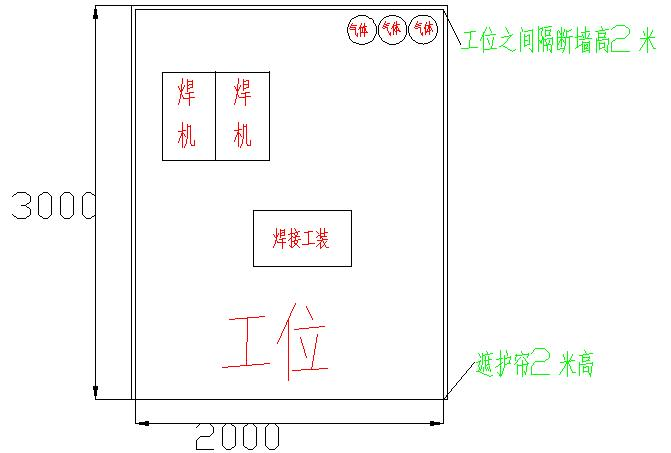 焊接工位布置图（三）基础设施清单1.赛场提供设备清单2.赛场提供物资清单注：所有按照选手人数准备的材料，均需考虑合理的备用数量。3.选手自带设备和工具清单（1）选手至少自备的设备和工具如下：注：若选手携带工具少于表中所列项目，赛场不负责提供。（2）选手自带设备和工具说明①选手自带的劳动防护用品、设备和工具都应符合国家安全法规要求。②选手携带的所有物品必须经过裁判员检测确认后，方可带入竞赛现场。未经裁判员检查认可的物品，选手擅自使用属违规行为。裁判员有权制止此类违规行为并视情节轻重，报裁判长做出适当处罚。③除第（1）条所列的材料、工具以外，其余的材料、工具需报备裁判长同意后方可带入赛场使用。④竞赛期间由于选手自带的设备失效或无法使用影响操作时，不予增加竞赛时间。⑤竞赛期间，不允许使用辅助工具装配试件。4.赛场禁止携带物品清单5.裁判所需工具及其他物资清单注：第三方检测机构须按竞赛安排配备第三方检测所用的试件转送车辆。五、安全、健康要求（一）赛场人员安全要求1.裁判、选手、工作人员等所有参与赛事的人员在竞赛期间应遵守组委会和执委会的安全规定和要求。2.参赛选手进入竞赛场地后，须听从并尊重裁判人员的管理，文明参赛。3.参赛选手必须在确保人身安全和设备安全的前提下开始竞赛，发现或发生有关安全问题，应立即向裁判报告。4.参赛选手操作时，要严格按照附录2个人防护要求穿、佩戴劳动防护用品。5.参赛选手严禁在赛场区域内吸烟和私自动用明火，严禁携带易燃易爆物品。6.参赛选手停止操作时，应先关焊机再关闭电源开关。移动电焊机等电气设备时，应首先切断电源。7.参赛选手使用手持电动工具应符合现行国家标准(GB/T3787-2017)《手持式电动工具的管理、使用、检查和维修安全技术规程》的规定。8.竞赛期间参赛选手须将废弃物丢弃到赛场指定区域，正确使用赛场除尘设备。9.参赛选手违反遵守竞赛规则和安全规定时，裁判组将报请裁判长视情况决定是否取消参赛资格。如违反相关操作规程造成设备、人员伤害等安全事故时，由个人承担赔偿责任。10.赛场周围要设立警戒线，防止无关人员进入赛场而发生意外事件。11.未经许可，不得进入标有警告标示的危险区。（二）场地设备安全要求1.设施设备安全操作要求（1）禁止选手及所有参加赛事的人员携带任何有毒有害物品进入竞赛现场。竞赛现场的化学物品应有明显标示，并配备专人监管。（2）大赛设置专门的安全防卫组，负责竞赛期间健康和安全事务。主要包括检查竞赛场地、与会人员居住地、车辆交通及其周围环境的安全防卫；制定紧急应对方案；督导竞赛场地用电、用气等相关安全问题；监督与会人员食品安全与卫生；分析和处理安全突发事件等工作。（3）赛场须配备相应医疗人员和急救人员，并备有相应急救设施。2.赛场消防安全要求（1）所有竞赛场地都应有满足要求的安全通道，并在明显位置放置安全应急通道指示标志。（2）所有竞赛场地都应按照GB50016-2014《建筑设计防火规范》要求配备消防设施。（3）所有消防设施必须完好且在有效期内。（4）承办单位应在每个场地至少安排1名经过消防培训且熟悉环境的工作人员，以备突发事件发生时及时有效地疏导人员。（5）所有竞赛场地应避免堆积易燃材料。如材料确实为竞赛所需，赛场只允许存放单日所需数量的易燃材料。（6）所有竞赛场地内高度易燃的废弃物，如纸张、硬纸包装箱、箔片等必须扔在专门的垃圾桶中，且垃圾桶每日至少倒空一次。（7）所有室内区域为禁烟区，只允许在指定区域吸烟。（8）赛场应保持整洁，尤其是紧急疏散通道，禁止堆放任何杂物。（9）承办单位应制定竞赛期间应急预案并保证应急预案实施的条件。3.安全标识张贴要求根据GB2894《安全标志及其使用导则》在所有竞赛场地张贴安全标识。4.设备安全操作规程（1）焊接设备必须安放在通风良好、干燥、无腐蚀介质、远离高温高湿和多粉尘的地方。露天使用的焊接设备应设防雨棚，焊接设备应使用绝缘物垫起，垫起高度不得小于20厘米，按要求配备消防器材。（2）焊接设备使用前，必须检查绝缘及接线情况，接线部分必须使用绝缘胶布缠严，不得腐蚀、受潮及松动。（3）焊接设备必须设单独的电源开关、自动断电装置。一次线长度一般不超过5m，二次线长度一般不超过30m。一、二次线应压接牢固，必须安装可靠防护罩。（4）焊接设备应有完整的保护外壳，外壳必须设可靠的接零或接地保护。（5）焊接设备内部应保持清洁。定期吹净尘土。清扫时必须切断电源。（6）焊接设备启动后，必须空载运行一段时间。调节焊接电流及极性开关应在空载下进行。（7）严禁用拖拉电缆的方法移动焊接设备。移动焊接设备、焊接中途突然停电和修理时，必须立即切断电源。益阳市第二届职业技能大赛模块A板对接仰位焊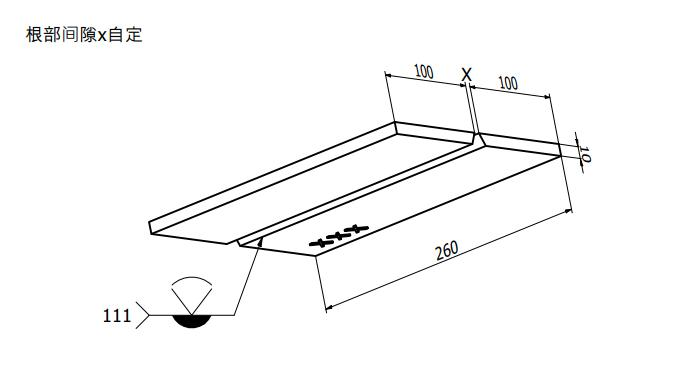 益阳市第二届职业技能大赛模块B管对接垂直固定焊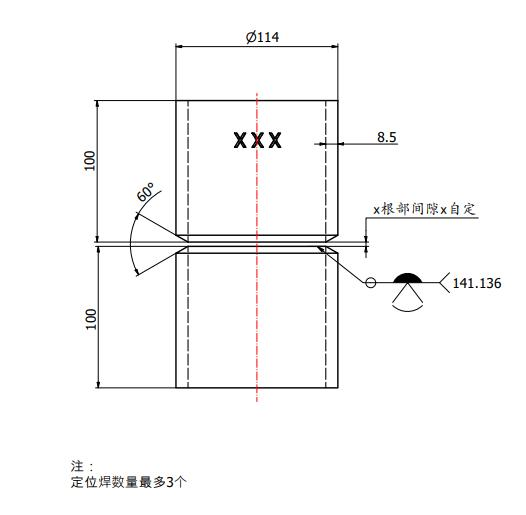 益阳市第二届职业技能大赛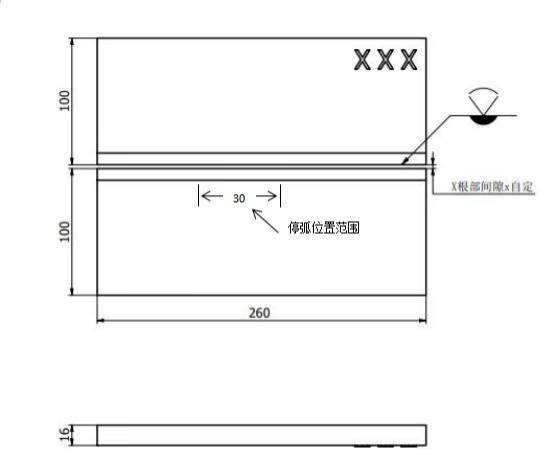 模块C板对接横位焊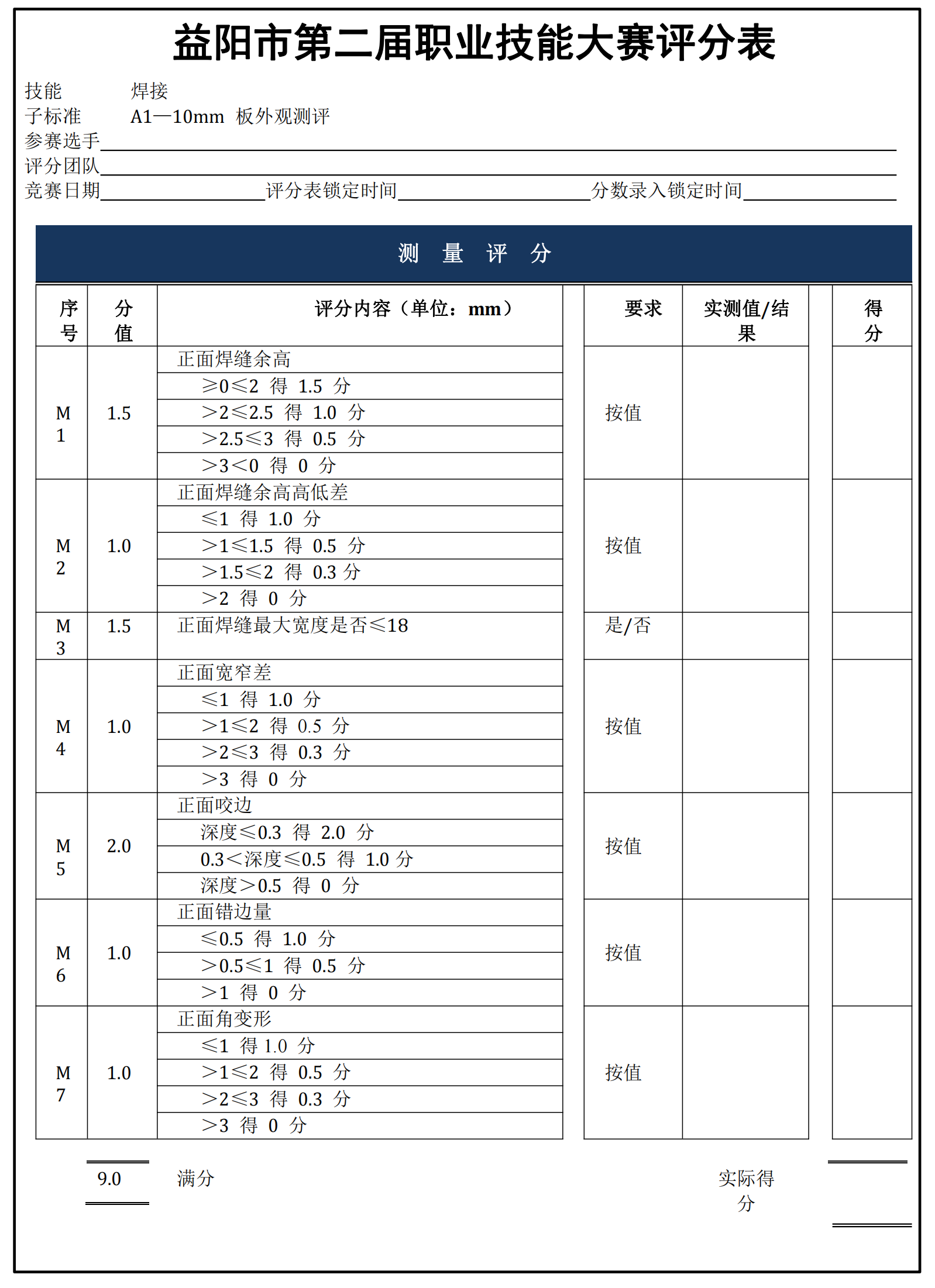 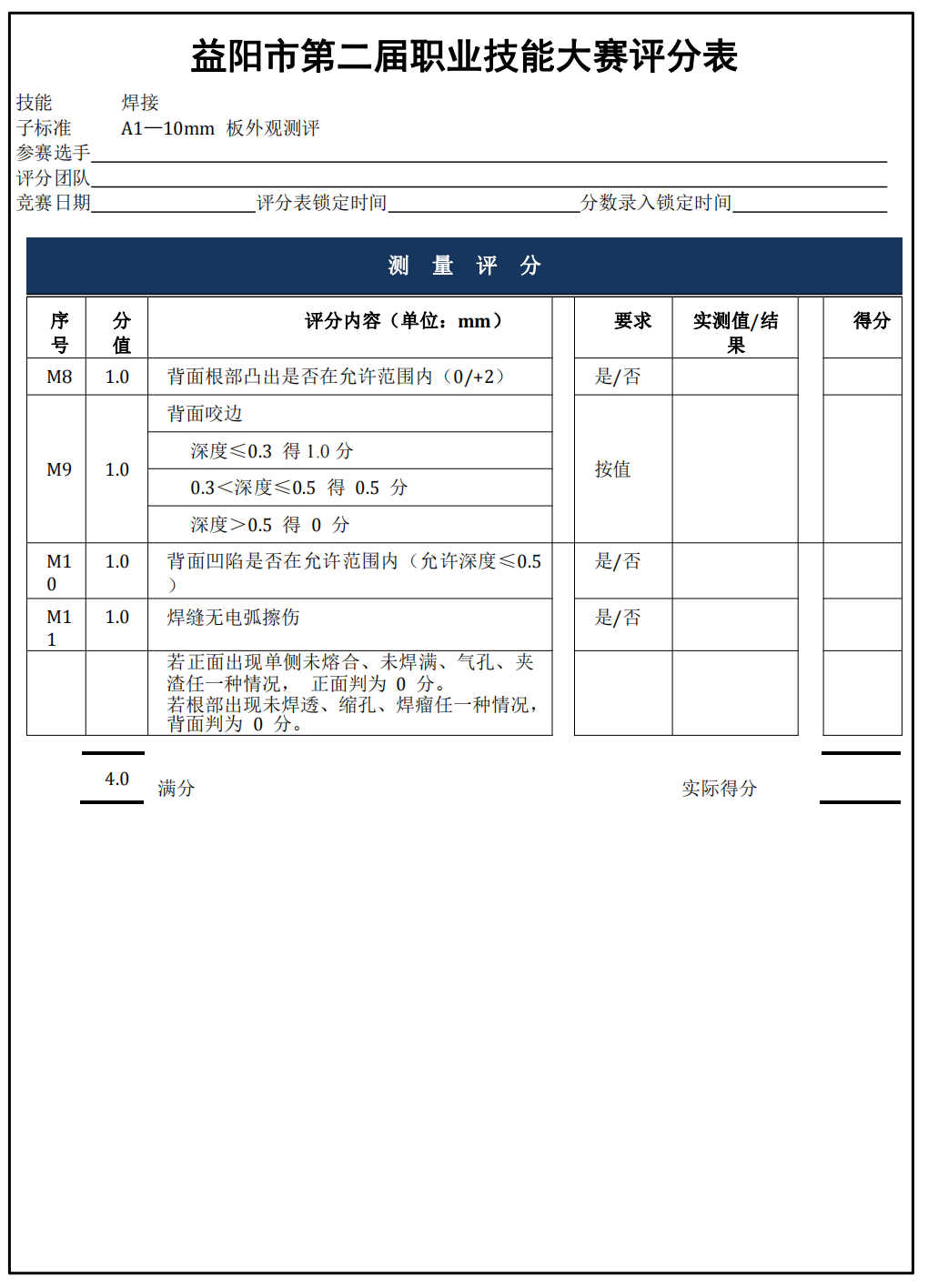 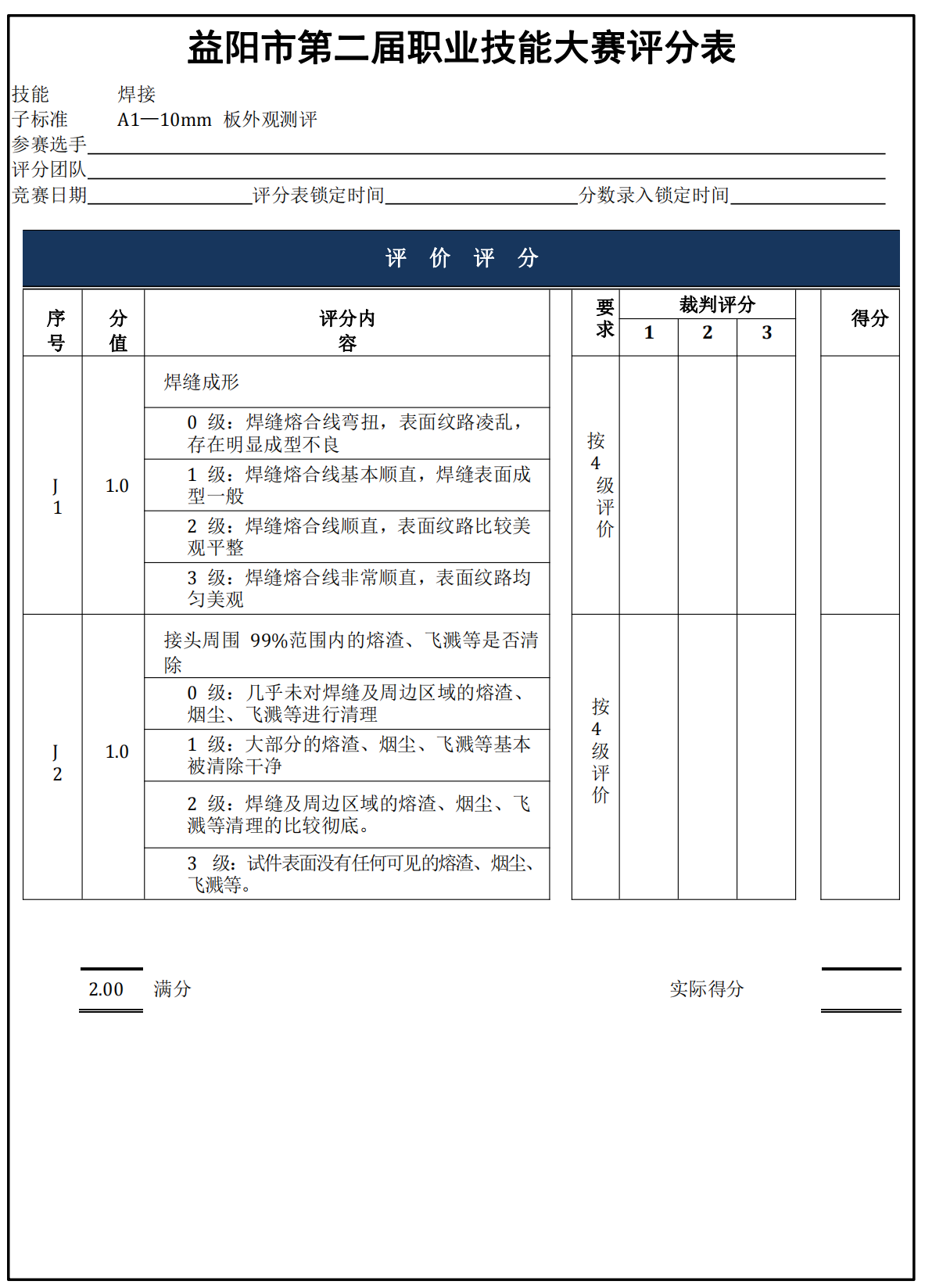 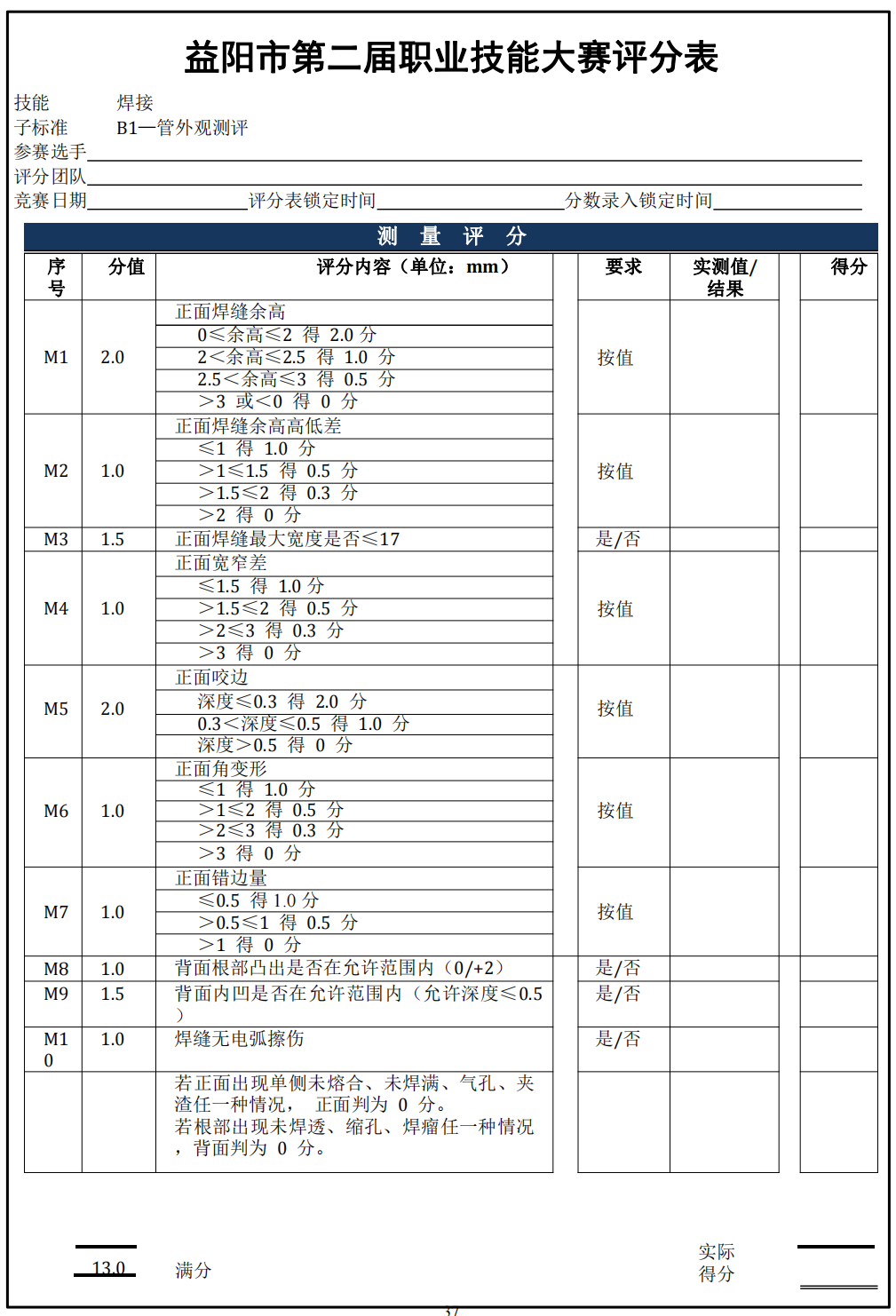 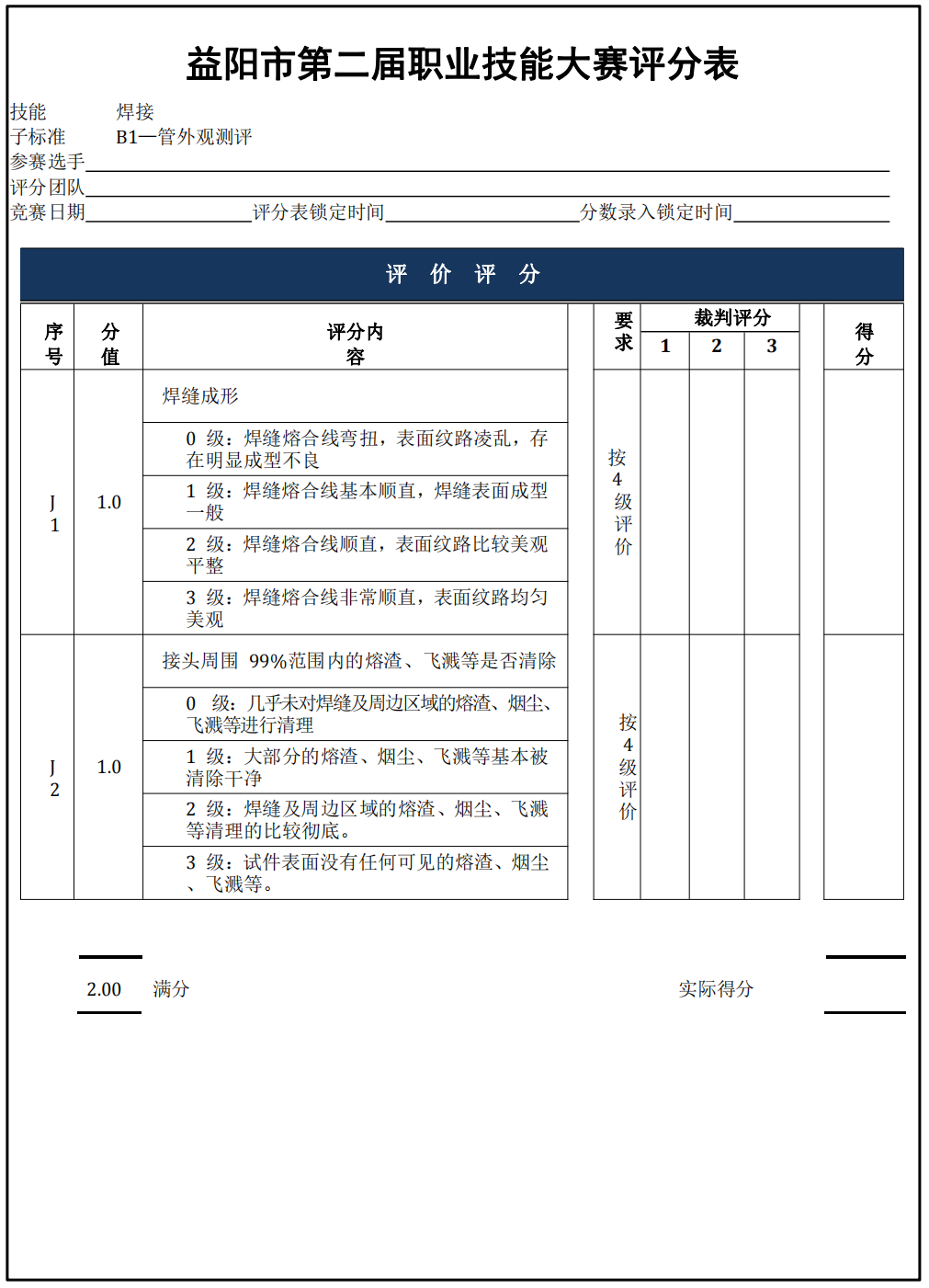 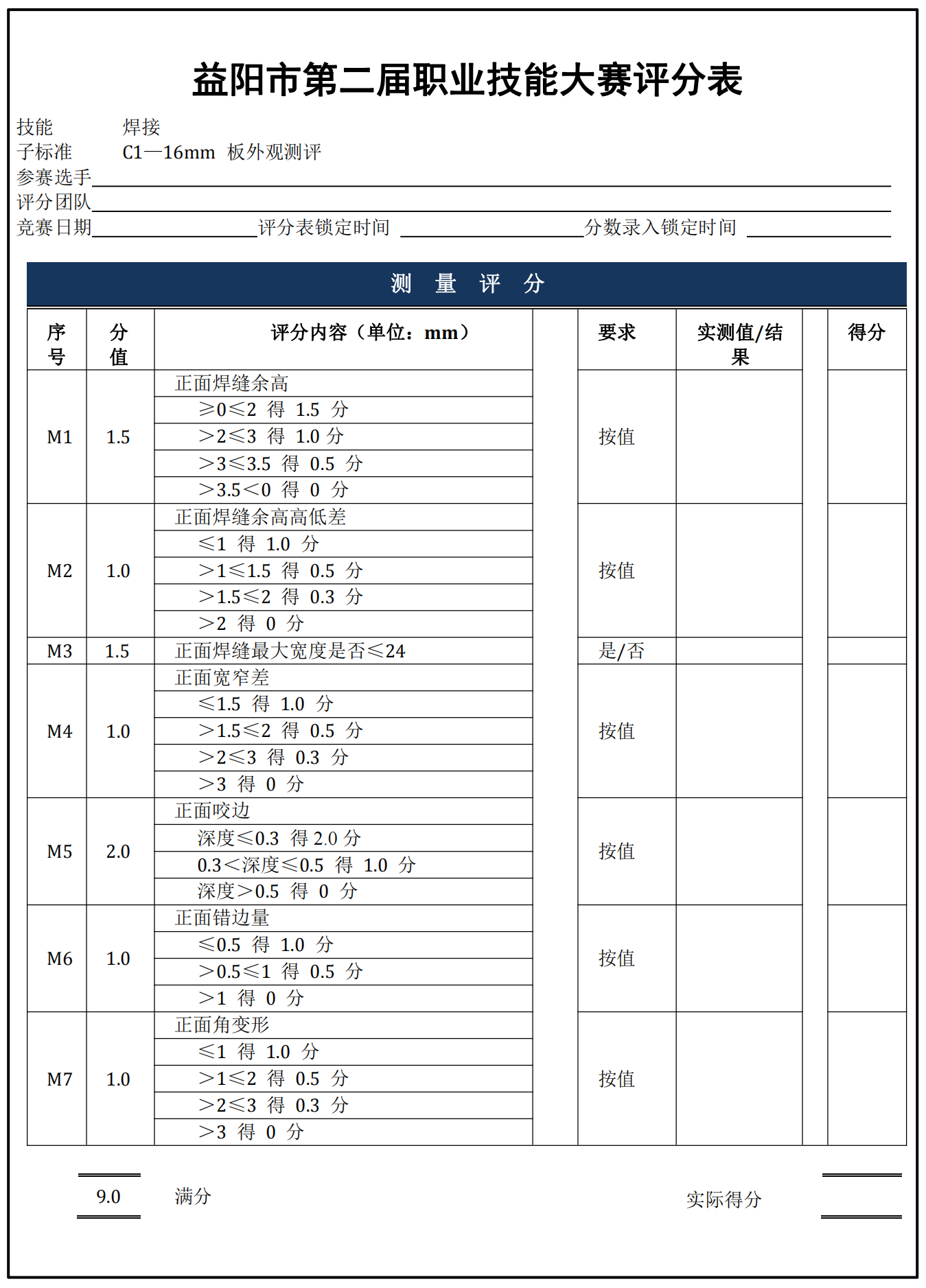 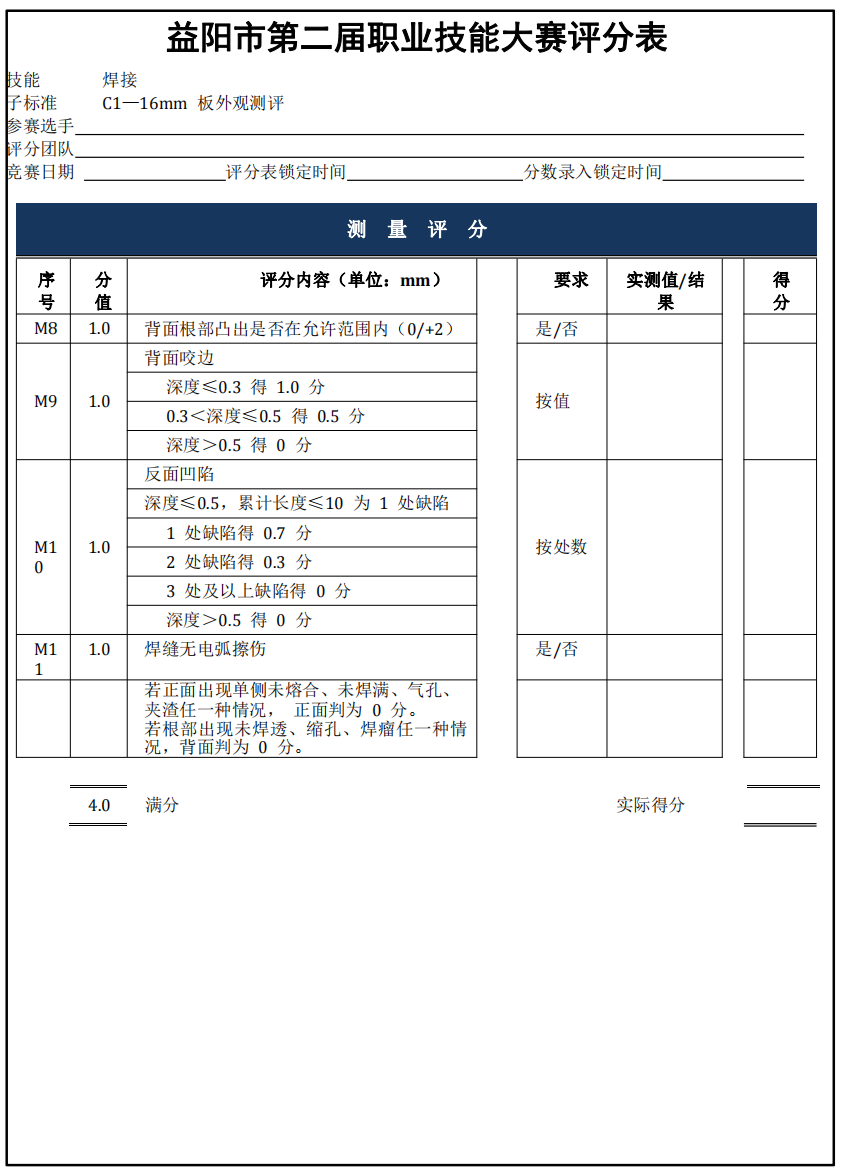 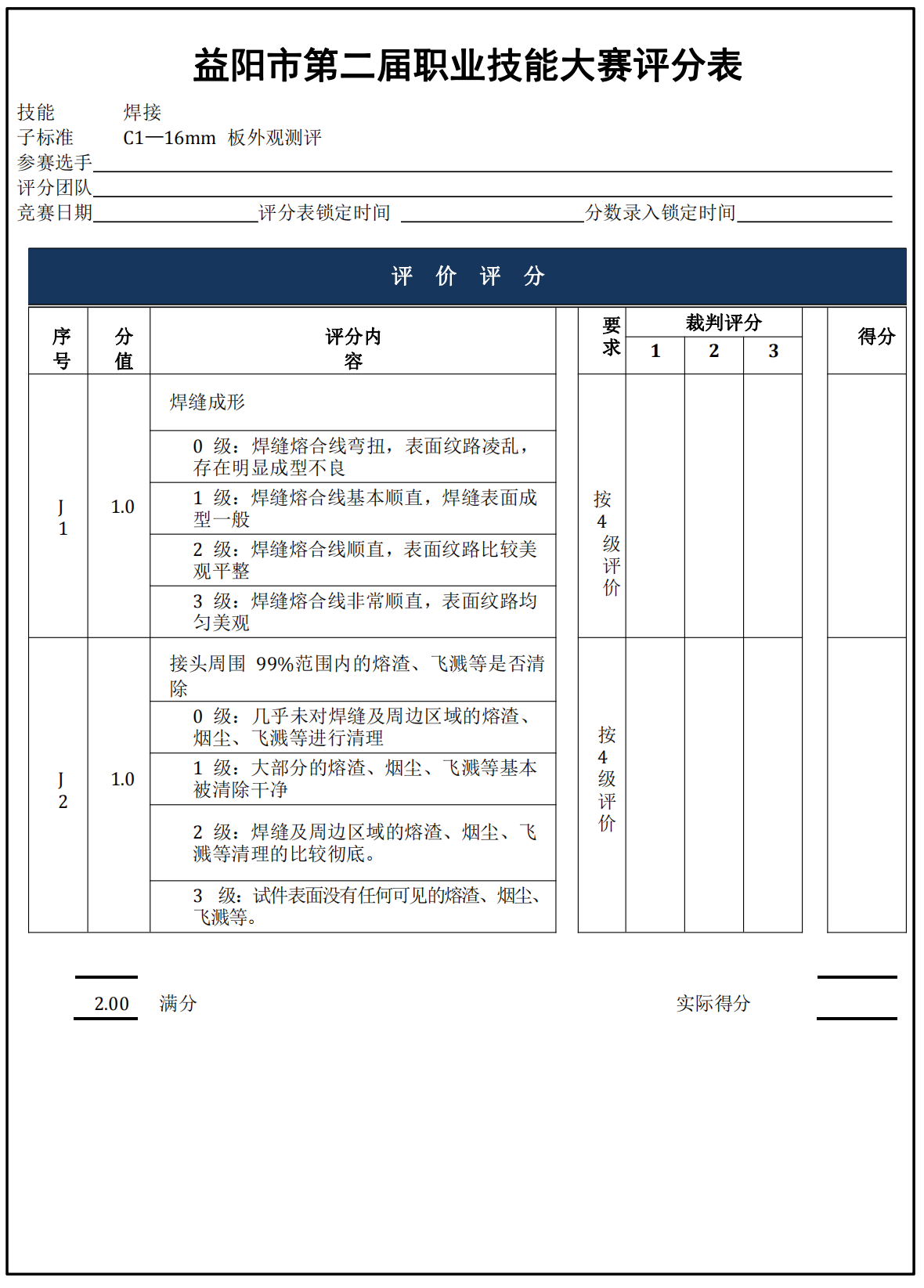 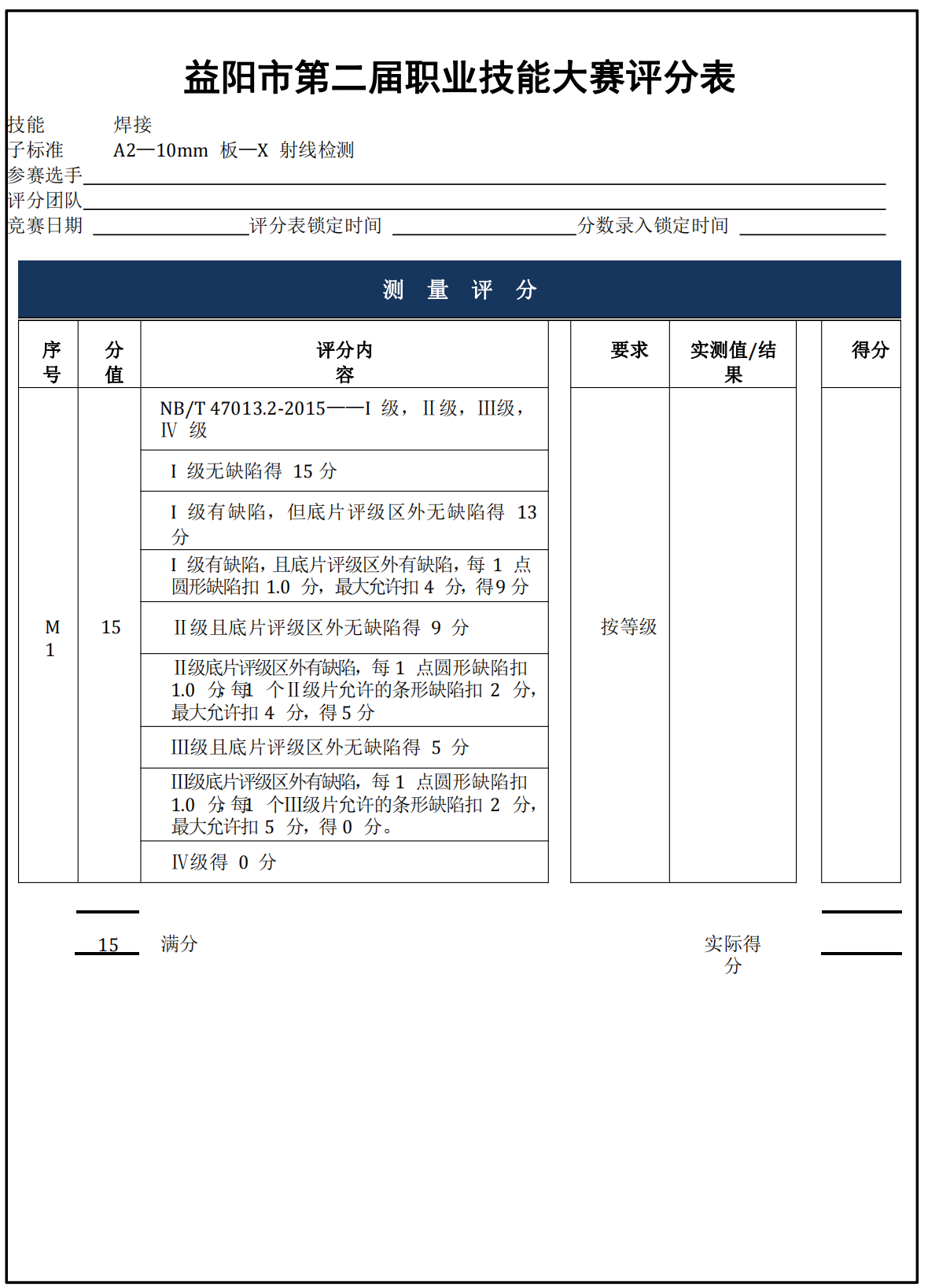 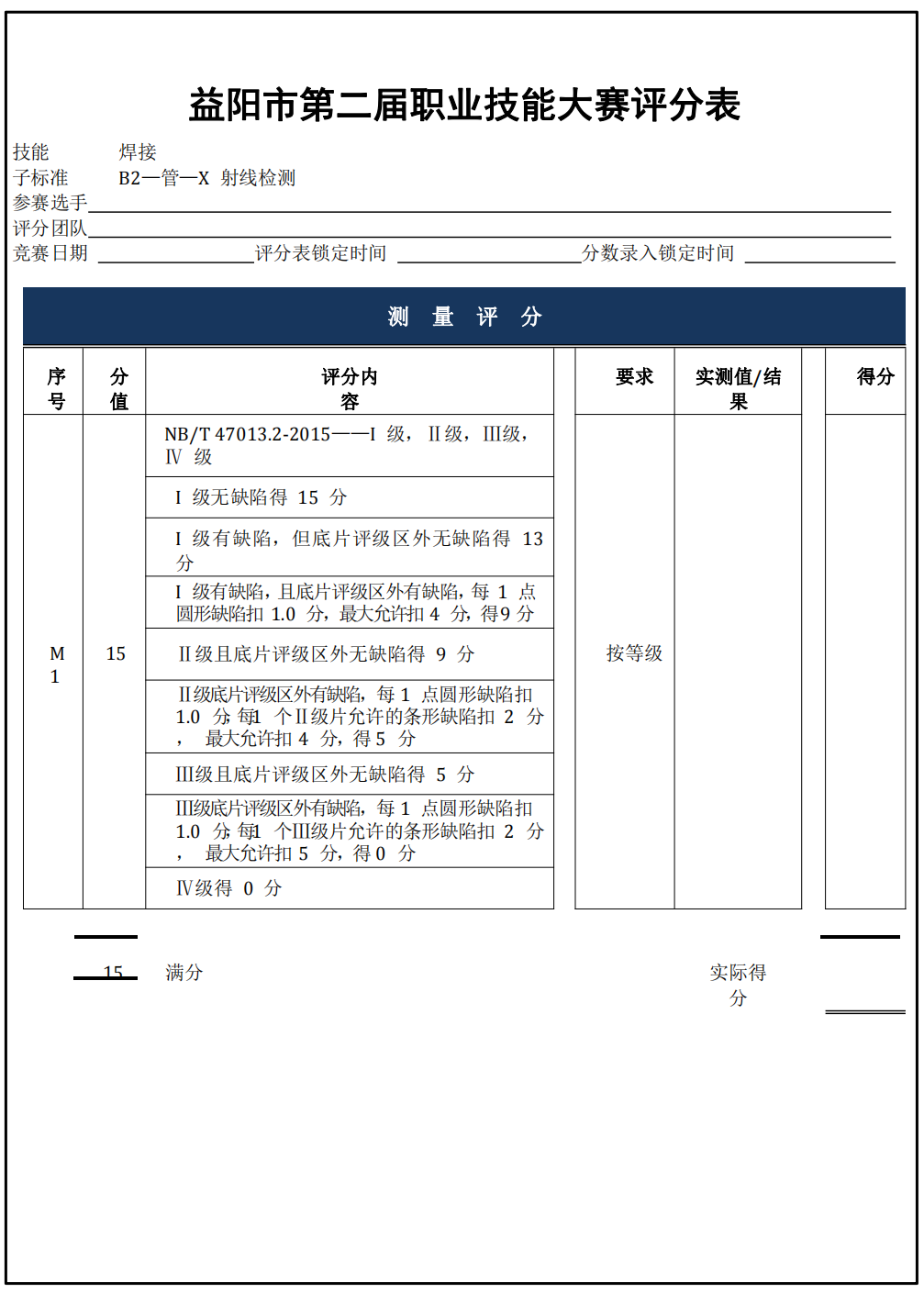 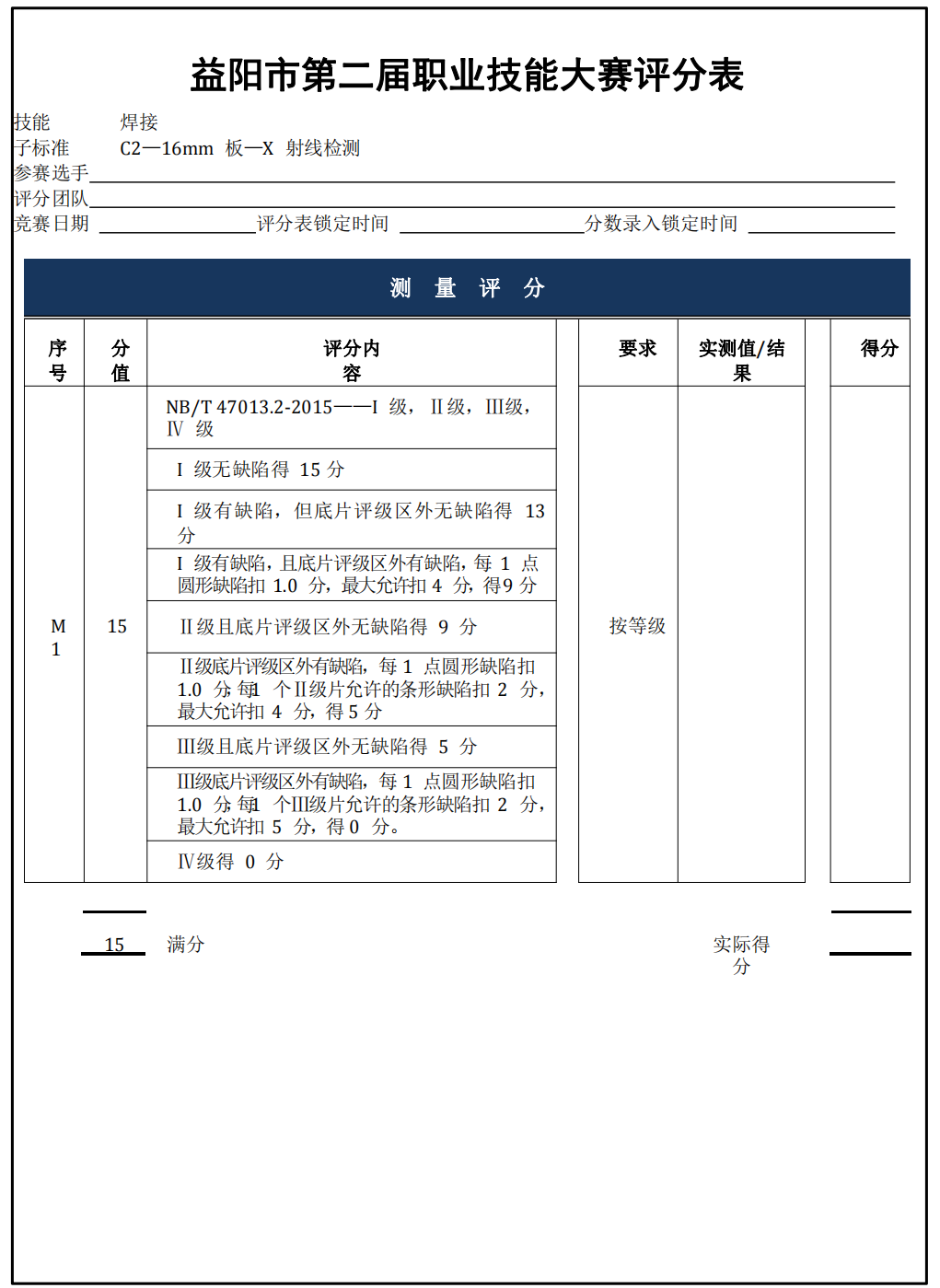 1工作组织和管理权重（%）选手需了解和理解：1)焊接行业相关的健康、安全、防护和卫生的标准和法规；2)在各种环境下个人防护装备的防护范围、使用和维护；3)特殊作业或危险作业时如何选择和使用安全设备；4)采用ISOE和/或ISOA（欧洲和/或美国）标准的图纸表达方法；5)图纸和竞赛方案中使用的术语和符号；6)制造商提供的术语和安全数据；7)焊接作业对环境和可持续发展的要求和影响；8)基本数学运算和单位转换；9)几何原理、方法及计算10选手应具备的能力：1)注意自身和他人安全；2)根据需要，选择、穿戴并维护个人防护装备；3)识别危险情况，并采取适当措施以保护自身和他人安全；4)在危险环境作业时，应遵守正确的工艺流程；5)定位并识别尺寸和焊接符号；6)遵守生产商提供的安全数据表；7)保持工作环境整洁；8)在规定时间内完成工作；9)遵守特定焊接工艺规程完成合格焊缝。102准备和组装技术权重（%）选手需了解和理解：1)制造或工程图纸及焊接符号的含义；2)焊材的分类和具体使用，包含：1非熔化极焊接方法用焊丝的型号和牌号2熔化极焊接方法用焊丝的规格和特定用途3焊条的选择和准备3)表面污染对焊缝性能的影响机理；4)依据下列内容正确设定焊机：1焊接极性2焊接位置3材料4材料厚度5填充材料和送丝速度5)设备硬件、GTAW钨极形状、焊丝种类和直径等所需的精细调整；6)与接头的形状、强度和材质相匹配的坡口制备方法；7)钢材及其合金的变形控制方法。10选手应具备的能力：1）根据产品说明书进行焊接设备设置，包含（但不限于）：1焊接极性2焊接电流3焊接电压4送丝速度5焊接速度6焊枪运行/焊条倾角7熔敷金属过渡模式2）根据规范和图纸要求制备母材坡口；3）通过合理的准备和操作来减少和校正变形；4）执行合理的工艺来控制热输入。103焊接材料权重（%）选手需了解和理解：1)下列材料的机械性能和物理性能：1碳钢2)根据母材正确选择焊接方法；3)焊材的选择；4)焊材的正确存放和处理方式；5)焊接气体和保护气体的术语、特性以及安全使用；6)焊接对材料组织的影响。10选手应具备的能力：1)根据材料的机械性能和物理性能使用材料；2)根据焊材的种类、用途和安全因素正确储存焊材；3)依据图纸材料清单，选择并准备材料；4)选择保护焊缝区域不受污染的方法；5)选择保护气体。104焊条电弧焊SMAW（111）和熔化极非惰性气体保护焊GMAW（135）焊接方法权重（%）选手需了解和理解：1)解读图纸和焊接符号含义；2)焊接位置，焊接倾角和焊接速度；3)有效起弧/停弧的技术；4)单面焊双面成形技术；5)消除对接焊缝和角焊缝熔敷缺陷的技术。25选手应具备的能力：1)按照规程规范进行焊接接头焊接；2)解读焊接术语并完成符合规范要求的任务；3)在所有位置（除立向下外）进行碳钢板、管的单面焊双面成形焊缝的焊接；4)管、板对接全熔透焊焊缝的焊接；5)停弧/起弧。255非惰性气体保护药芯焊丝电弧焊FCAW-G（136）焊接方法权重（%）选手需了解和理解：1)解读图纸和焊接符号含义；2)焊接位置，焊接倾角和焊接速度；3)有效起弧/停弧的技术；4)消除对接焊缝熔敷缺陷的技术。10选手应具备的能力：1)按照规程规范进行焊接接头焊接；2)解读焊接术语并完成符合规范要求的任务；3)碳钢板、管的所有位置（除立向下外）的焊接；4)停弧/起弧；5)管、板对接全熔透焊焊缝的焊接。106钨极惰性气体保护电弧焊GTAW（141）焊接方法权重（%）选手需了解和掌握：1)解读图纸和焊接符号含义；2)焊接位置，焊接倾角和焊接速度；3)有效起弧/停弧的技术；4)消除对接焊缝和角焊缝熔敷缺陷的技术。15选手应具备的能力：1)按照规程规范进行焊接接头焊接；2)解读焊接术语并完成符合规范要求的任务；3)在所有位置（除立向下外）进行碳钢、不锈钢的板、管的焊接；4)停弧/起弧；5)管、板的全熔透对接焊缝的焊接；157最后清理、质量保证和检测权重（%）选手需了解和理解：1)控制焊接质量的规范标准；2)焊接行业专业术语；3)焊接过程中可能出现的缺欠/缺陷；4)焊缝金属洁净度对焊接质量的重要性；5)无损试验的适用范围；6)符合国际标准的焊工资格认证试样。20选手应具备的能力：1)施焊的焊缝满足图纸和法规要求；2)识别焊接缺陷，并采取恰当的措施予以修补；3)采用恰当的措施保持焊缝金属的洁净度；4)使用钢丝刷、刮刀、錾子等进行焊缝清理；5)根据图纸要求，检查焊件是否达到所需的几何尺寸、垂直度、角变形、错边等偏差要求；6)进行基本的无损检测，并了解更先进的检测方法；20合计100模块编号模块名称分数A碳钢板对接仰位焊缝试件30B碳钢垂直固定管对接试件30C碳钢板对接横位焊缝试件30D现场操作安全要求及职业素养10总分总分100*：各模块的竞赛时间可以由选手自己控制，但总竞赛时间不得超过3.0个小时，且必须按照A、B、C的顺序依次完成3个模块的焊接。模块A、B、C须做射线检测，D模块只做现场考核评分。分值配比见各模块评分表，比赛时长为180分钟。*：各模块的竞赛时间可以由选手自己控制，但总竞赛时间不得超过3.0个小时，且必须按照A、B、C的顺序依次完成3个模块的焊接。模块A、B、C须做射线检测，D模块只做现场考核评分。分值配比见各模块评分表，比赛时长为180分钟。*：各模块的竞赛时间可以由选手自己控制，但总竞赛时间不得超过3.0个小时，且必须按照A、B、C的顺序依次完成3个模块的焊接。模块A、B、C须做射线检测，D模块只做现场考核评分。分值配比见各模块评分表，比赛时长为180分钟。模块编号模块名称分数分数分数分数模块编号模块名称评价分测量分射线分合计A碳钢板仰位焊2151530B碳钢管对接2151530C碳钢板横位焊2151530D现场操作安全及职业素养10--10总计总计163945100权重分值要求描述0级低于行业标准1级达到行业标准2级达到行业标准，且某些方面超过行业标准3级完全超过行业标准并视为完美序号缺陷说明缺陷允许范围1裂纹焊缝表面是否没有任何裂纹？不允许有裂纹2焊缝起弧、收弧弧坑焊缝起弧和收弧弧坑填满了吗？（从弧坑顶部到底部，或到停弧和再起弧点顶部）不允许有超高、脱节3电弧擦伤有无电弧擦伤？（不允许通过打磨消除电弧擦伤）模块A、B、C不允许有电弧擦伤，（不允许通过打磨消除电弧擦伤）4焊渣及飞溅清理接头及周围表面的焊渣及飞溅是否清除？99%以上的焊渣及飞溅应被清除（不包括焊缝上的融合性焊缝）5打磨痕迹根部焊道背面和盖面焊道表面是否打磨或清除多余金属，以提高完成的焊缝质量？严禁在完成的焊缝表面清除多余金属6可见夹杂物焊缝金属是否有短的固态缺陷？（焊渣、焊剂、氧化物或金属杂质）不允许7表面或内部气孔焊缝金属是否有气孔？模块A、C（射线探伤）见ISO5817；模块A、C（板结构）按处评分，最大可允许2处缺陷；模块B（管结构）按处评分，最大可允许2处缺陷；8咬边焊接接头有咬边吗？不允许有≥0.5mm的咬边9焊瘤焊接接头是否有焊瘤？不允许有焊瘤10未焊透焊接接头是否有未焊透或根部未熔合吗？模块A、B、C（射线探伤）见ISO5817；模块A、B、C不允许；11根部凹陷（根部收缩）熔透焊缝是否有根部凹陷？模块A、B、C（组合件）见ISO581712下塌（过分熔透）焊接接头是否有下塌？模块A、C≤2.0mm模块B≤2.5mm13余高焊缝接头有无超标余高？模块A、C(对接焊缝)≤2.0mm模块B(对接焊缝)≤2.0mm14未焊满对接焊缝坡口是否焊满？不允许有未焊满15错边（高/低）焊接接头是否有错边？模块A、C见IS05817模块B≤1.0mm16对接焊缝表面宽窄差焊缝宽度是否均匀规则？（测量焊缝最宽与最窄处之差）模块A、B、C≤2.0mm序号设备名称型号及参数单位数量1时代焊机型号：WS-400台6台2时代焊机型号：NB-350台6台3排烟除尘设备满足赛场烟尘处理要求。套1套/工位4焊接胎具非标，承办单位自制，满足3个模块焊接要求，可提供制作结构示意图和主要结构尺寸要求。套1套/工位5工位电力配置每个工位提供380V动力电闸箱，功率不低于25KVA，供电设施必须按照国家有关要求执行，并至少做到有防漏电保护装置，焊接电源一次线必须做到一闸一机。每个工位需提供220V电源插座接口。按工位设置6氩气气瓶（氩气99.99%）40L瓶1瓶/工位7氩气流量调节器通用个1个/工位8焊条烘干箱通用，容量应能满足竞赛所需，具备高温烘焙和低温恒温储存功能，最高烘干温度不超过400度台19焊条保温桶常规个1个/工位10废料桶场地内个1个/工位11电源接线板（有两孔和三孔）16A（有两孔和三孔），线长1.8-2米个1人/工位12扫把、簸箕/套1套/工位13钨极打磨机/台1台14台虎钳公共评分区，评判用台5台15焊接面罩5个自动变光面罩、5个手持面罩个10个16打磨面罩/个5个17钨极Φ2.4盒3盒18切割片（带合格证）100型，厚度为2mm和2.5mm，有产品合格证书片各50片19打磨片（带合格证）100型，厚度为3mm和6mm，有产品合格证书片各50片20打磨片（带合格证）125型，厚度为3mm，有产品合格证书片50片21碗刷包括碳钢丝、不锈钢丝、铜丝等材质，适合100型角磨机个各20个22喷嘴氩弧焊陶瓷喷嘴6#个10个23铜喷嘴等备件/个10个24导电嘴φ1.2×L45mm个50个25焊接口罩/副2副/人*天26电焊手套/副10副27消防器材若干28工位摄像头摆放位置是否合理套1套/工位29焊材库其他要求存放焊接试板和焊接材料的货架还需考虑承载要求，配电箱（考虑焊材烘干需要，保证连接焊材烘干箱的电源再比赛期间始终有电）、5孔电源插座和温湿度仪序号设备名称型号牌号单位数量1模块A板件按图纸/套1套/人2模块B管件按图纸/套1套/人3模块C板件按图纸/套1套/人4Φ3.2焊条E5015kg1kg/人5Φ1.2实心焊丝ER50-6kg20kg（12盘）6Φ1.2药芯焊丝CHT711Mkg15kg（12盘）序号设备名称型号单位数量1安全防护镜不限副不限2面罩不限个不限3安全鞋不限双不限4防护服不限套不限5耳塞不限副不限6手套不限副不限7角磨机不限台不限8直磨机不限台不限9C型钳和/或F钳等不限把不限10切割片、磨片、磨头等不限片不限11钢丝刷不限个不限12碗刷不限个不限13锤子不限把不限14扁铲不限把不限15凿子不限把不限16划针不限根不限17锉刀不限把不限18钢直尺不限把不限19直角尺不限根不限20扳手不限把不限21钨极及钨极夹不限套不限22喷嘴及导流件不限套不限23切（划）线工具自制个不限序号设备和材料名称1自制夹持工装2焊机及焊钳、焊枪3完成或未完成的试件4焊接材料5易燃易爆化学物品序号设备名称型号单位数量1计算机具有office、CAD、PDF等基本办公软件套1套2基本办公用具订书机、笔、纸等办公用品套根据比赛人数确定3A4/A3打印机能打印和复印A3和A4，注意在计算机上安装驱动，能实现打印和复印功能台2台4电源接线板/个根据裁判人数确定5台灯/台根据裁判人数确定6工作台满足比赛试件评判要求套根据裁判人数确定7电子数显游标卡尺（分辨率0.01mm）带合格证书把根据外观裁判人数确定8数显焊缝检验尺（分辨率0.01mm）带合格证书把根据外观裁判人数确定9书写板夹个根据选手人数确定10钢直尺100mm把根据监考裁判人数确定11钢直尺300mm把根据外观裁判人数确定12钢直尺600mm把113手电筒常规个根据外观裁判人数确定145倍放大镜常规个根据外观裁判人数确定15咬边尺常规把根据外观裁判人数确定16多功能焊缝检验尺常规把根据外观裁判人数确定17多功能凸轮式焊缝检测规常规把根据外观裁判人数确定18数显面差尺常规把根据外观裁判人数确定19划针常规根2根20耐高温铝质胶带卷根据选手人数确定21碳钢密封板50*30*1.5mm块3块/选手22白色油性记号笔盒根据裁判人数确定23黑色油性记号笔盒根据裁判人数确定24蓝色油性记号笔盒根据裁判人数确定25钢印号（10号）数字套根据选手人数确定26钢印号（10号）字母套根据选手人数确定27铁锤打钢印号把根据选手人数确定28铁毡打钢印号用的平台个根据选手人数确定29数字秒表个根据监考裁判人数确定30计算器个根据外观裁判人数确定31防护口罩副2副/人*天32安全防护镜副根据裁判人数确定33耳塞副1副/人*天34棉手套副根据裁判人数确定35X光观片灯LED光源台1台36角磨机125型，切割片为2mm台2台37气瓶运输车辆2辆38试件运输箱满足试件转运需要，防磕碰个根据运输箱大小确定数量39小推车辆2辆40挂钟带倒计时功能个1辆41投影仪常规个1个42投影幕布满足现场会议需要个1个43麦克风等音响设备满足现场会议需要套1套44口哨个2个45档案袋个15个46封条个30个47签字笔盒根据选手人数确定48办公桌和椅子供所有裁判使用49饮水机供所有裁判使用50抽签箱个1个